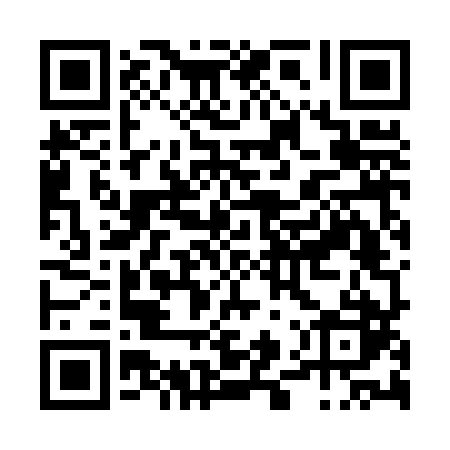 Prayer times for Vale de Zebro, PortugalMon 1 Apr 2024 - Tue 30 Apr 2024High Latitude Method: Angle Based RulePrayer Calculation Method: Muslim World LeagueAsar Calculation Method: HanafiPrayer times provided by https://www.salahtimes.comDateDayFajrSunriseDhuhrAsrMaghribIsha1Mon5:457:161:366:067:579:232Tue5:437:151:366:077:589:243Wed5:417:131:366:077:599:254Thu5:397:121:356:088:009:275Fri5:377:101:356:098:019:286Sat5:367:091:356:098:029:297Sun5:347:071:346:108:039:308Mon5:327:051:346:118:049:329Tue5:307:041:346:118:059:3310Wed5:287:021:346:128:069:3411Thu5:267:011:336:128:079:3512Fri5:256:591:336:138:079:3713Sat5:236:581:336:148:089:3814Sun5:216:561:336:148:099:3915Mon5:196:551:326:158:109:4016Tue5:176:541:326:158:119:4217Wed5:166:521:326:168:129:4318Thu5:146:511:326:168:139:4419Fri5:126:491:316:178:149:4620Sat5:106:481:316:188:159:4721Sun5:096:461:316:188:169:4822Mon5:076:451:316:198:179:5023Tue5:056:441:316:198:189:5124Wed5:036:421:316:208:199:5225Thu5:026:411:306:208:209:5426Fri5:006:401:306:218:219:5527Sat4:586:381:306:228:229:5628Sun4:566:371:306:228:239:5829Mon4:556:361:306:238:249:5930Tue4:536:351:306:238:2510:01